           ΠΟΛΙΤΙΣΤΙΚΕΣ ΚΑΙ ΑΘΛΗΤΙΚΕΣ  ΕΚΔΗΛΩΣΕΙΣ                           ΣΤΑ  ΚΑΜΕΝΑ ΒΟΥΡΛΑ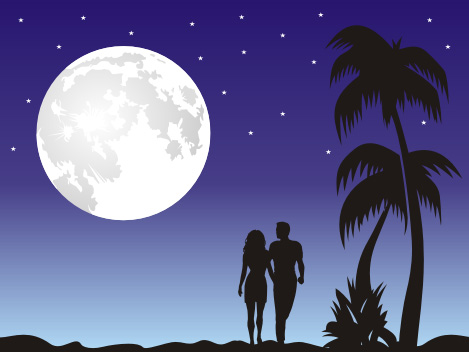                           ΑΥΓΟΥΣΤΟΣ  2011ΠΕΜΠΤΗ 4/8,  21:00  ΘΕΑΤΡΙΚΗ ΠΑΡΑΣΤΑΣΗ «ΤΟ ΓΑΛΑ»  Σκηνοθεσία: Άννα Βαγενά, Ερμηνεύουν: Άν. Βαγενά, Δ. Πατσής, Β. Παλαιολόγος, Ηλ. Αραβή        Προαύλιο Κλειστού Γυμναστηρίου          (Δίπλα  στο  Υδροθεραπευτήριο)ΠΑΡΑΣΚΕΥΗ 5/8, ΣΑΒΒΑΤΟ 6/8, ΚΥΡΙΑΚΗ 7/8 ΤΟΥΡΝΟΥΑ ΜΠΑΣΚΕΤ  3Χ3.ΑΠΟΓΕΥΜΑΤΑ  ΣΤΟ ΚΛΕΙΣΤΟ ΓΥΜΝΑΣΤΗΡΙΟΣΑΒΒΑΤΟ 6/8, 21:00 ΠΑΡΑΔΟΣΙΑΚΟ ΓΛΕΝΤΙ ΣΤΟ ΡΕΓΚΙΝΙ από τον σύλλογο Γυναικών  8/8 ΕΩΣ 16/8, 1η ΓΙΟΡΤΗ ΤΟΠΙΚΩΝ ΠΡΟΙΟΝΤΩΝ, 21:00  Ξενοδοχείο SISSYΠΑΡΑΣΚΕΥΗ 12/8, 21:00   ΘΕΑΤΡΙΚΗ ΠΑΡΑΣΤΑΣΗ «ΔΕΝΑΚΟΥΩ, ΔΕΝ ΒΛΕΠΩ,      ΔΕΝ ΜΙΛΑΩ»  Κωμωδία του Γιώργου Θεοδοσιάδη,  Σκηνοθεσία: Χρ. Χατζηπαναγιώτης
Ερμηνεύουν: Σπ. Πούλης, Θ. Βισκαδουράκης, Σπ. Σπαντίδας, Δ. Στογιάννη     Προαύλιο Κλειστού Γυμναστηρίου (Δίπλα  στο Υδροθεραπευτήριο)ΚΥΡΙΑΚΗ 14/8, 21:00    ΖΩΝΤΑΝΗ ΜΟΥΣΙΚΗ ΒΡΑΔΥΑ ΣΤΟ ΚΑΙΝOΥΡΓΙΟ     από τον Αθλητικό ΣύλλογοΣΑΒΒΑΤΟ 20/8,  8:30 π.μ.  1ος Κολυμβητικός Διάπλους του κόλπου Καμένων Βούρλων  σε συνεργασία με τον Σύλλογο Ερασιτεχνών  Αλιέων «Ο Φάρος»ΚΥΡΙΑΚΗ 21/8, 20:30  ΒΟΙΩΤΙΚΗ ΧΟΡΩΔΙΑ ΜΙΚΡΑΣΙΑΤΩΝ ΛΕΙΒΑΔΙΑΣΠαραδοσιακά τραγούδια της Μικράς ΑσίαςΠΑΡΑΣΚΕΥΗ 26/8, 7 μ.μ. Επέτειος Μάχης Βασιλικών με εκδηλώσεις μνήμης και ζωντανή παραδοσιακή μουσική. Για τροποποιήσεις και προσθήκες του προγράμματος θα υπάρχουν ανακοινώσεις. Πληροφορίες στα τηλέφωνα 22350 22300, 80200